Сроки проведения: 20, 21 апреля 2022 годаМесто проведения:  Свердловская область, город Екатеринбург, ул. Умельцев дом 5            . ГАПОУ СО «Уральский колледж технологий и предпринимательства»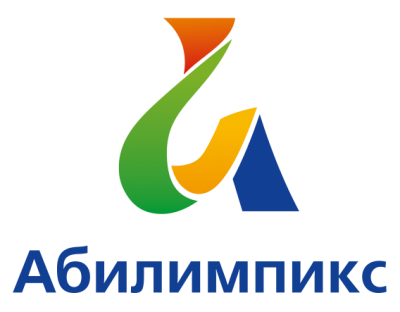 ПРОГРАММА ПРОВЕДЕНИЯ ЧЕМПИОНАТА СВЕРДЛОВСКОЙ ОБЛАСТИ «АБИЛИМПИКС» -  2022ПО КОМПЕТЕНЦИИ  «Мебельщик»КАТЕГОРИЯ УЧАСТНИКОВ СТУДЕНТЫ1 день – 20 апреля 2022года1 день – 20 апреля 2022года1 день – 20 апреля 2022годаВремяМероприятиеМесто проведения8.30-10.00Прибытие участников, гостей, организаторов. Регистрация. Завтрак.г. Екатеринбург, ГАПОУ  СО «Уральский колледж технологий и предпринимательства», ул. Умельцев дом 5            10.00-11.30Церемония открытия. г. Екатеринбург, ГАПОУ  СО «Уральский колледж технологий и предпринимательства», ул. Умельцев дом 5            11.30-12.30Знакомство участников с конкурсной площадкой, инструктаж по технике безопасности, жеребьевка, адаптация на рабочих местах, инструктаж по технике безопасностиг. Екатеринбург, ГАПОУ  СО «Уральский колледж технологий и предпринимательства», ул. Умельцев дом 5            12.30-13.30Обедг. Екатеринбург, ГАПОУ  СО «Уральский колледж технологий и предпринимательства», ул. Умельцев дом 5            13.30 -15.00Выполнение конкурсного задания    г. Екатеринбург, ГАПОУ  СО «Уральский колледж технологий и предпринимательства», ул. Умельцев дом 5            15.00 -15.15Перерыв    г. Екатеринбург, ГАПОУ  СО «Уральский колледж технологий и предпринимательства», ул. Умельцев дом 5            15.15 -16.15Выполнение конкурсного задания       г. Екатеринбург, ГАПОУ  СО «Уральский колледж технологий и предпринимательства», ул. Умельцев дом 5            16.15-18.00Рабочее заседание экспертов по компетенциям, итоги первого дня соревнований.г. Екатеринбург, ГАПОУ  СО «Уральский колледж технологий и предпринимательства», ул. Умельцев дом 5            16.30-18.00Ужин. Отъезд участников, гостей, организаторовг. Екатеринбург, ГАПОУ  СО «Уральский колледж технологий и предпринимательства», ул. Умельцев дом 5            2 день – 21 апреля 2022 года2 день – 21 апреля 2022 года2 день – 21 апреля 2022 годаВремяМероприятиеМесто проведения8.30-9.00Прибытие участников, гостей, организаторов. Регистрация. Завтрак. г. Екатеринбург, ГАПОУ  СО «Уральский колледж технологий и предпринимательства», ул. Умельцев дом 5   или с площадки направляющей стороны                   9.00-10.00Выполнение конкурсного задания    г. Екатеринбург, ГАПОУ  СО «Уральский колледж технологий и предпринимательства», ул. Умельцев дом 5   или с площадки направляющей стороны                   10.00-14.00Рабочее заседание экспертов. Подведение итогов.г. Екатеринбург, ГАПОУ  СО «Уральский колледж технологий и предпринимательства», ул. Умельцев дом 5   или с площадки направляющей стороны                   11.30-12.30Мероприятия профориентационной части для школьников. Мастер классы г. Екатеринбург, ГАПОУ  СО «Уральский колледж технологий и предпринимательства», ул. Умельцев дом 5   или с площадки направляющей стороны                   12.30 -13.30Обед.г. Екатеринбург, ГАПОУ  СО «Уральский колледж технологий и предпринимательства», ул. Умельцев дом 5   или с площадки направляющей стороны                   13.30 -16.00Экскурсия по колледжу. Презентация программы профессионального обучения в рамках проекта «первая профессия».г. Екатеринбург, ГАПОУ  СО «Уральский колледж технологий и предпринимательства», ул. Умельцев дом 5   или с площадки направляющей стороны                   16.00-17.00.16.30Церемония закрытия Чемпионата Свердловской области «Абилимпикс», онлайн трансляция из студии «Дворца молодёжи»Ужин.г. Екатеринбург, ГАПОУ  СО «Уральский колледж технологий и предпринимательства», ул. Умельцев дом 5   или с площадки направляющей стороны                   17.00Отъезд участников, гостей, организаторовг. Екатеринбург, ГАПОУ  СО «Уральский колледж технологий и предпринимательства», ул. Умельцев дом 5   или с площадки направляющей стороны                   